Antrag zum Besuch der 5. Klasse im gebundenen Ganztag (Bläserklasse)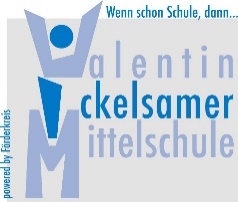 im Schuljahr 2024/25Den Antrag bitte ausgefüllt im Sekretariat der Schule abgeben/der Schule per Mail/per Post zusenden!Ort, Datum Unterschrift Erziehungsberechtigte/n (Originalunterschrift wird nachgeholt)Angaben zum KindName: Name: Vorname: Vorname: Vorname: Geburtsdatum: Angaben zum KindStaats-angehörigkeit: Staats-angehörigkeit: Religions-zugehörigkeit: Religions-zugehörigkeit: Besuchter Unterricht (bitte ankreuzen)  kath.      evang.      Ethik Besuchter Unterricht (bitte ankreuzen)  kath.      evang.      Ethik Angaben zum KindAdresse: Adresse: Adresse: Adresse: Adresse: Adresse: Angaben zum KindAngaben zum KindZuletzt besuchte Schule: Zuletzt besuchte Schule: Klasse: Klasse: Lehrkraft: Lehrkraft: Angaben zum KindSchulweg:     zu Fuß      mit dem Fahrrad      mit dem Bus      anders, nämlich Schulweg:     zu Fuß      mit dem Fahrrad      mit dem Bus      anders, nämlich Schulweg:     zu Fuß      mit dem Fahrrad      mit dem Bus      anders, nämlich Schulweg:     zu Fuß      mit dem Fahrrad      mit dem Bus      anders, nämlich Schulweg:     zu Fuß      mit dem Fahrrad      mit dem Bus      anders, nämlich Schulweg:     zu Fuß      mit dem Fahrrad      mit dem Bus      anders, nämlich Interessen, Lern- und LeistungsstandBesondere Interessen und Neigungen: (z. B. Musikinstrument, Sportart, Hobby) Besondere Interessen und Neigungen: (z. B. Musikinstrument, Sportart, Hobby) Besondere Interessen und Neigungen: (z. B. Musikinstrument, Sportart, Hobby) Besondere Interessen und Neigungen: (z. B. Musikinstrument, Sportart, Hobby) Besondere Interessen und Neigungen: (z. B. Musikinstrument, Sportart, Hobby) Besondere Interessen und Neigungen: (z. B. Musikinstrument, Sportart, Hobby) Interessen, Lern- und LeistungsstandSchwächen/Probleme in folgenden Bereichen Schwächen/Probleme in folgenden Bereichen Schwächen/Probleme in folgenden Bereichen Schwächen/Probleme in folgenden Bereichen Schwächen/Probleme in folgenden Bereichen Schwächen/Probleme in folgenden Bereichen Interessen, Lern- und LeistungsstandNoten im letzten (Zwischen-)Zeugnis           Deutsch:           Mathe: :           Englisch: :             Musik:  :                Sport: :           WG: : Noten im letzten (Zwischen-)Zeugnis           Deutsch:           Mathe: :           Englisch: :             Musik:  :                Sport: :           WG: : Noten im letzten (Zwischen-)Zeugnis           Deutsch:           Mathe: :           Englisch: :             Musik:  :                Sport: :           WG: : Noten im letzten (Zwischen-)Zeugnis           Deutsch:           Mathe: :           Englisch: :             Musik:  :                Sport: :           WG: : Noten im letzten (Zwischen-)Zeugnis           Deutsch:           Mathe: :           Englisch: :             Musik:  :                Sport: :           WG: : Noten im letzten (Zwischen-)Zeugnis           Deutsch:           Mathe: :           Englisch: :             Musik:  :                Sport: :           WG: : Interessen, Lern- und LeistungsstandWurde bereits eine Klasse wiederholt? nein      ja, welche?  nein      ja, welche?  nein      ja, welche?  nein      ja, welche?  nein      ja, welche? Erziehungs-berechtigteName: Name: Name: Vorname: Vorname: Vorname: Erziehungs-berechtigteName: Name: Name: Vorname: Vorname: Vorname: Erziehungs-berechtigteAnschrift: Anschrift: Anschrift: Anschrift: Anschrift: Anschrift: Erziehungs-berechtigteTelefonverbindungen:       Handy:Telefonverbindungen:       Handy:Telefonverbindungen:       Handy:Telefonverbindungen:       Handy:Telefonverbindungen:       Handy:Telefonverbindungen:       Handy:Erziehungs-berechtigteFamilienstand:     verheiratet      alleinerziehend      Mutter berufstätig      Vater berufstätig Familienstand:     verheiratet      alleinerziehend      Mutter berufstätig      Vater berufstätig Familienstand:     verheiratet      alleinerziehend      Mutter berufstätig      Vater berufstätig Familienstand:     verheiratet      alleinerziehend      Mutter berufstätig      Vater berufstätig Familienstand:     verheiratet      alleinerziehend      Mutter berufstätig      Vater berufstätig Familienstand:     verheiratet      alleinerziehend      Mutter berufstätig      Vater berufstätig Begründungggf. auf einem gesonderten BlattMein Kind soll in die Ganztagesklasse, weil (z. B. familiäre Situation, alleinerziehend, Förderung notwendig in ...) Mein Kind soll in die Ganztagesklasse, weil (z. B. familiäre Situation, alleinerziehend, Förderung notwendig in ...) Mein Kind soll in die Ganztagesklasse, weil (z. B. familiäre Situation, alleinerziehend, Förderung notwendig in ...) Mein Kind soll in die Ganztagesklasse, weil (z. B. familiäre Situation, alleinerziehend, Förderung notwendig in ...) Mein Kind soll in die Ganztagesklasse, weil (z. B. familiäre Situation, alleinerziehend, Förderung notwendig in ...) Mein Kind soll in die Ganztagesklasse, weil (z. B. familiäre Situation, alleinerziehend, Förderung notwendig in ...) Begründungggf. auf einem gesonderten BlattBegründungggf. auf einem gesonderten BlattErklärung Wir sind uns/ich bin mir darüber im Klaren, dass mein/unser Kind mit der Anmeldung für die Ganztagesklasse keinen Anspruch auf Aufnahme besitzt bei Fehlverhalten entsprechend §§ 86, 87 BayEUG aus dem Ganztageszug entlassen und in die Regelklasse zurückverwiesen werden kann mit dem Eintritt in die Ganztagesklasse diese verpflichtend bis Schuljahresende besuchen muss und außerdem in Ausnahmefällen der Nachmittagsunterricht ausfallen kann (z. B. wegen fortbildung, Konferenzen, etc.) Wir/ich werde/n spätestens eine Woche vorher davon in Kenntnis gesetzt Das Geld für das Mittagessen wird monatlich von der Stadt Rothenburg per Lastschrift eingezogen Die Abbuchung erfolgt für 10 Monate;  Monatsbetrag pro Jahrgangsstufe: 5. und 6. Klassen 59 € /  7. Klasse 57 € /  8. Klasse 55 € /  9. Klasse 24 € (Änderungen vorbehalten).Sie erhalten das Sepa-Mandat mit der Anmeldebestätigung per Post.Wir sind uns/ich bin mir darüber im Klaren, dass mein/unser Kind mit der Anmeldung für die Ganztagesklasse keinen Anspruch auf Aufnahme besitzt bei Fehlverhalten entsprechend §§ 86, 87 BayEUG aus dem Ganztageszug entlassen und in die Regelklasse zurückverwiesen werden kann mit dem Eintritt in die Ganztagesklasse diese verpflichtend bis Schuljahresende besuchen muss und außerdem in Ausnahmefällen der Nachmittagsunterricht ausfallen kann (z. B. wegen fortbildung, Konferenzen, etc.) Wir/ich werde/n spätestens eine Woche vorher davon in Kenntnis gesetzt Das Geld für das Mittagessen wird monatlich von der Stadt Rothenburg per Lastschrift eingezogen Die Abbuchung erfolgt für 10 Monate;  Monatsbetrag pro Jahrgangsstufe: 5. und 6. Klassen 59 € /  7. Klasse 57 € /  8. Klasse 55 € /  9. Klasse 24 € (Änderungen vorbehalten).Sie erhalten das Sepa-Mandat mit der Anmeldebestätigung per Post.Wir sind uns/ich bin mir darüber im Klaren, dass mein/unser Kind mit der Anmeldung für die Ganztagesklasse keinen Anspruch auf Aufnahme besitzt bei Fehlverhalten entsprechend §§ 86, 87 BayEUG aus dem Ganztageszug entlassen und in die Regelklasse zurückverwiesen werden kann mit dem Eintritt in die Ganztagesklasse diese verpflichtend bis Schuljahresende besuchen muss und außerdem in Ausnahmefällen der Nachmittagsunterricht ausfallen kann (z. B. wegen fortbildung, Konferenzen, etc.) Wir/ich werde/n spätestens eine Woche vorher davon in Kenntnis gesetzt Das Geld für das Mittagessen wird monatlich von der Stadt Rothenburg per Lastschrift eingezogen Die Abbuchung erfolgt für 10 Monate;  Monatsbetrag pro Jahrgangsstufe: 5. und 6. Klassen 59 € /  7. Klasse 57 € /  8. Klasse 55 € /  9. Klasse 24 € (Änderungen vorbehalten).Sie erhalten das Sepa-Mandat mit der Anmeldebestätigung per Post.Wir sind uns/ich bin mir darüber im Klaren, dass mein/unser Kind mit der Anmeldung für die Ganztagesklasse keinen Anspruch auf Aufnahme besitzt bei Fehlverhalten entsprechend §§ 86, 87 BayEUG aus dem Ganztageszug entlassen und in die Regelklasse zurückverwiesen werden kann mit dem Eintritt in die Ganztagesklasse diese verpflichtend bis Schuljahresende besuchen muss und außerdem in Ausnahmefällen der Nachmittagsunterricht ausfallen kann (z. B. wegen fortbildung, Konferenzen, etc.) Wir/ich werde/n spätestens eine Woche vorher davon in Kenntnis gesetzt Das Geld für das Mittagessen wird monatlich von der Stadt Rothenburg per Lastschrift eingezogen Die Abbuchung erfolgt für 10 Monate;  Monatsbetrag pro Jahrgangsstufe: 5. und 6. Klassen 59 € /  7. Klasse 57 € /  8. Klasse 55 € /  9. Klasse 24 € (Änderungen vorbehalten).Sie erhalten das Sepa-Mandat mit der Anmeldebestätigung per Post.Wir sind uns/ich bin mir darüber im Klaren, dass mein/unser Kind mit der Anmeldung für die Ganztagesklasse keinen Anspruch auf Aufnahme besitzt bei Fehlverhalten entsprechend §§ 86, 87 BayEUG aus dem Ganztageszug entlassen und in die Regelklasse zurückverwiesen werden kann mit dem Eintritt in die Ganztagesklasse diese verpflichtend bis Schuljahresende besuchen muss und außerdem in Ausnahmefällen der Nachmittagsunterricht ausfallen kann (z. B. wegen fortbildung, Konferenzen, etc.) Wir/ich werde/n spätestens eine Woche vorher davon in Kenntnis gesetzt Das Geld für das Mittagessen wird monatlich von der Stadt Rothenburg per Lastschrift eingezogen Die Abbuchung erfolgt für 10 Monate;  Monatsbetrag pro Jahrgangsstufe: 5. und 6. Klassen 59 € /  7. Klasse 57 € /  8. Klasse 55 € /  9. Klasse 24 € (Änderungen vorbehalten).Sie erhalten das Sepa-Mandat mit der Anmeldebestätigung per Post.Wir sind uns/ich bin mir darüber im Klaren, dass mein/unser Kind mit der Anmeldung für die Ganztagesklasse keinen Anspruch auf Aufnahme besitzt bei Fehlverhalten entsprechend §§ 86, 87 BayEUG aus dem Ganztageszug entlassen und in die Regelklasse zurückverwiesen werden kann mit dem Eintritt in die Ganztagesklasse diese verpflichtend bis Schuljahresende besuchen muss und außerdem in Ausnahmefällen der Nachmittagsunterricht ausfallen kann (z. B. wegen fortbildung, Konferenzen, etc.) Wir/ich werde/n spätestens eine Woche vorher davon in Kenntnis gesetzt Das Geld für das Mittagessen wird monatlich von der Stadt Rothenburg per Lastschrift eingezogen Die Abbuchung erfolgt für 10 Monate;  Monatsbetrag pro Jahrgangsstufe: 5. und 6. Klassen 59 € /  7. Klasse 57 € /  8. Klasse 55 € /  9. Klasse 24 € (Änderungen vorbehalten).Sie erhalten das Sepa-Mandat mit der Anmeldebestätigung per Post.